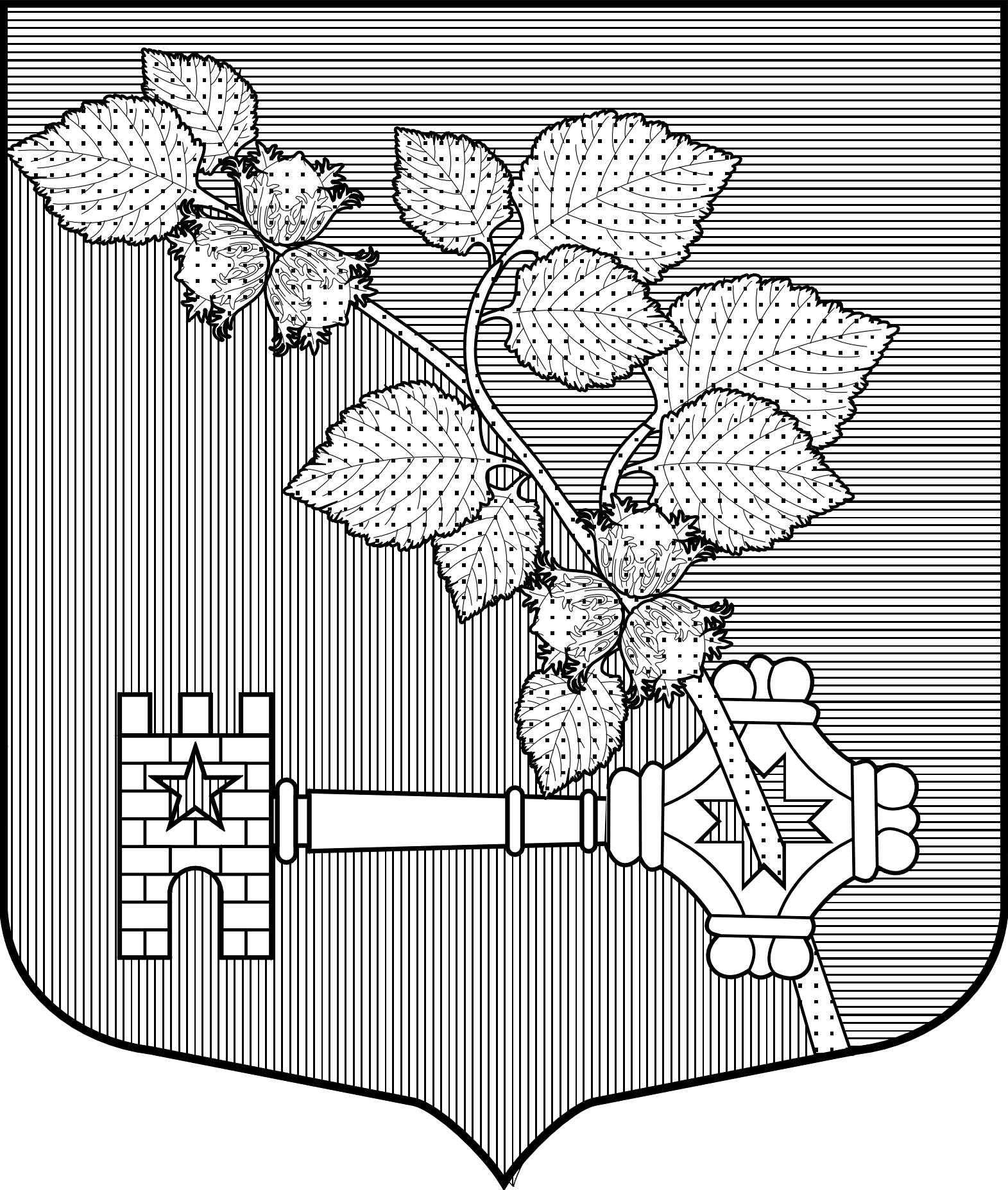  АДМИНИСТРАЦИЯВиллозского городского поселенияЛомоносовского районаПОСТАНОВЛЕНИЕ № _454____« _20__ »  сентября 2019 года                                                                               гп. ВиллозиРуководствуясь Федеральным законом от 06.10.2003 № 131-ФЗ «Об общих принципах организации местного самоуправления в Российской Федерации», Гражданским кодексом Российской Федерации, Земельным кодексом Российской Федерации, решением Совета депутатов Виллозского городского поселения № 38 от 30.07.2019 г., Уставом муниципального образования Виллозское городское поселение Ломоносовского муниципального района Ленинградской области, на основании заявления МУ «Бюро ритуальных услуг»  от 29.07.2019 г. об отказе от права постоянного (бессрочного) пользования земельным участком с кадастровым номером  47:14:0655001:5, ПОСТАНОВЛЯЮ:1. Прекратить право постоянного (бессрочного) пользования МУ «Бюро ритуальных услуг» земельным участком с кадастровым номером 47:14:0655001:5 площадью , описание местоположения: Ленинградская область, Ломоносовский муниципальный район, Виллозское городское поселение, северная часть производственной зоны «Горелово», категория земель – земли промышленности, энергетики, транспорта, связи, радиовещания, телевидения, информатики, земли для обеспечения космической деятельности, земли обороны, безопасности и земли иного специального назначения, разрешенное использование – ритуальная деятельность.2. Прекращение права постоянного (бессрочного) пользования на земельный участок, указанный в п. 1 настоящего постановления, возникает с момента государственной регистрации прекращения прав на него в Управлении Федеральной службы государственной регистрации, кадастра и картографии по Ленинградской области.3.Опубликовать настоящее постановление  и разместить на официальном сайте муниципального образования Виллозское городское поселение по электронному адресу: www.villozi-adm.ru .   4. Контроль над  исполнением настоящего постановления оставляю за собой.Врио главы администрации Виллозского городского поселения 					 С.В. Андреева«О  прекращении права постоянного (бессрочного) пользования  МУ «Бюро ритуальных услуг» земельным участком с кадастровымномером 47:14:0655001:5»